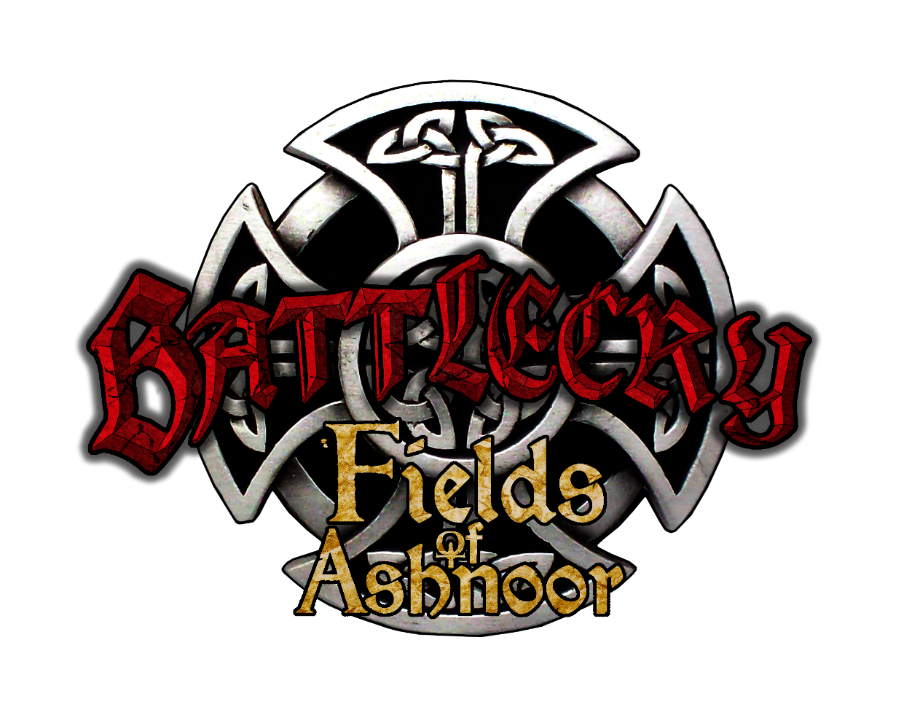 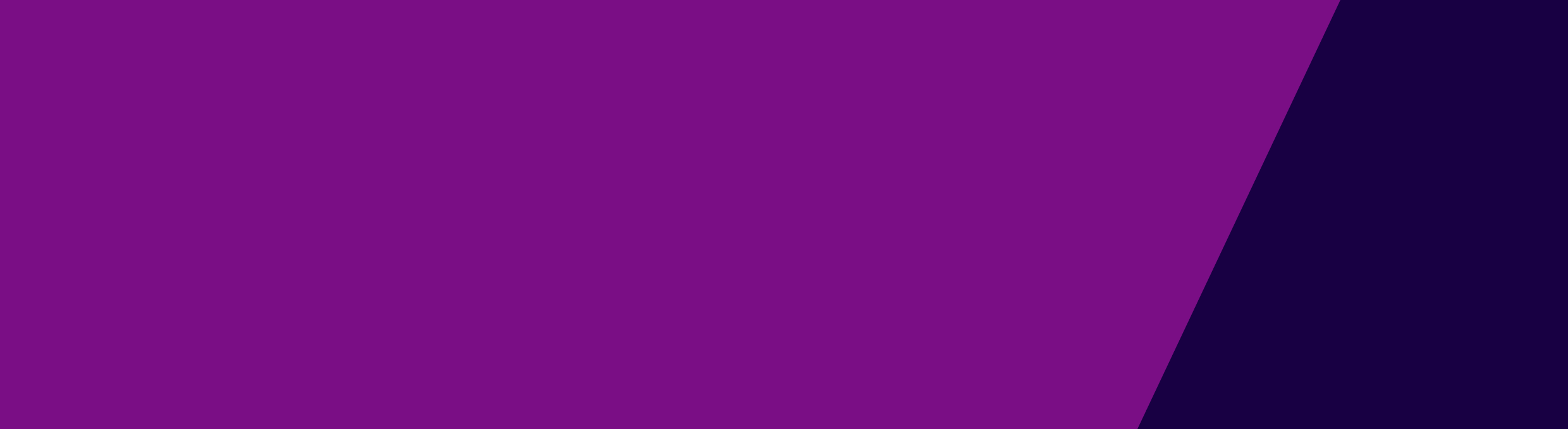 Date of Incident:    /     /       Time of incident    /     / Incident reported to: Committee Member, Police, LMCC etcPlease provide a summary of the incidentFurther action required? Yes, No. Please provide details below:Information provided is true and correct.Fields of AshnoorIncident FormSignature:Date: